Сроки проведения: 19 апреля 2022 годаМесто проведения: г. Екатеринбург,ул. Машиностроителей, 11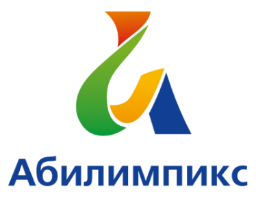 ПРОГРАММА ПРОВЕДЕНИЯ ЧЕМПИОНАТА СВЕРДЛОВСКОЙ ОБЛАСТИ «АБИЛИМПИКС» -  2022 ПО КОМПЕТЕНЦИИ «Информационная безопасность»(студенты)1 день – 19 апреля 2022 года1 день – 19 апреля 2022 года1 день – 19 апреля 2022 годаВремяМероприятиеМесто проведения9.30 – 9.40Прибытие участников, гостей, экспертов. Фойе главного учебного корпуса ФГАОУ ВО «РГППУ», г. Екатеринбург, ул. Машиностроителей, 119.40 – 10.00Регистрация участников на площадке. Чайный стол.Технопарк, ауд. 0-105 ФГАОУ ВО «РГППУ», г. Екатеринбург, ул. Машиностроителей, 1110.00 - 10.15Церемония открытия Регионального чемпионата Свердловской области для инвалидов и лиц с ОВЗ «Абилимпикс» по компетенции «Информационная безопасность»Технопарк, ауд. 0-105 ФГАОУ ВО «РГППУ», г. Екатеринбург, ул. Машиностроителей, 1110.15 – 10.30Жеребьевка, размещение участников по рабочим местам, адаптация на рабочих местах, инструктаж по технике безопасностиТехнопарк, ауд. 0-104 ФГАОУ ВО «РГППУ», г. Екатеринбург, ул. Машиностроителей, 1110.30 - 10.45Технологический перерыв10.45– 11.00Выдача задания Модуля № 1. Сканирование сетевого траффика,Брифинг экспертовТехнопарк, ауд. 0-104 ФГАОУ ВО «РГППУ», г. Екатеринбург, ул. Машиностроителей, 1111.00 – 11.30Выполнение конкурсного задания Модуль № 1. Сканирование сетевого траффикаТехнопарк, ауд. 0-104 ФГАОУ ВО «РГППУ», г. Екатеринбург, ул. Машиностроителей, 1111.30 – 11.40 Технологический перерыв11.40 – 11.50Выдача задания Модуля № 2. Настройка инфраструктуру Windows Server и клиентской машины.Брифинг экспертовТехнопарк, ауд. 0-104 ФГАОУ ВО «РГППУ», г. Екатеринбург, ул. Машиностроителей, 1111.50 – 12.50Выполнение конкурсного задания Модуль № 2. Настройка инфраструктуру Windows Server и клиентской машиныТехнопарк, ауд. 0-104 ФГАОУ ВО «РГППУ», г. Екатеринбург, ул. Машиностроителей, 1112.50 – 13.00Технологический перерыв13.00 – 13.10Выдача задания Модуля № 2. Установка защищенного HTTPS взаимодействие.Брифинг экспертовТехнопарк, ауд. 0-104 ФГАОУ ВО «РГППУ», г. Екатеринбург, ул. Машиностроителей, 1113.10 – 13.40Выполнение конкурсного задания Модуля № 2. Установка защищенного HTTPS взаимодействие.Технопарк, ауд. 0-104 ФГАОУ ВО «РГППУ», г. Екатеринбург, ул. Машиностроителей, 1113.40 - 14.20ОбедСтоловаяФГАОУ ВО «РГППУ», г. Екатеринбург, ул. Машиностроителей, 1114.20 – 14.50Экскурсионная программа для участников и сопровождающих Технопарк РГППУТехнопарк, ауд. 0-104 ФГАОУ ВО «РГППУ», г. Екатеринбург, ул. Машиностроителей, 1114.20-15.00Рабочее заседание экспертов по компетенции, итоги соревнований.Технопарк, ауд. 0-104 ФГАОУ ВО «РГППУ», г. Екатеринбург, ул. Машиностроителей, 1115.00 - 17.30Церемония закрытия Чемпионата Свердловской области «Абилимпикс» по компетенции «Информационная безопасность». Технопарк, ауд. 0-104 ФГАОУ ВО «РГППУ», г. Екатеринбург, ул. Машиностроителей, 112 день – 21 апреля 2022 года(ONLINE)2 день – 21 апреля 2022 года(ONLINE)2 день – 21 апреля 2022 года(ONLINE)ВремяМероприятиеМесто проведения16.00 - 17.00Церемония закрытия Чемпионата Свердловской области «Абилимпикс», онлайн трансляция из студии «Дворца молодёжи»Подключение к он-лайн трансляции с площадки проведения с площадки направляющей стороны 